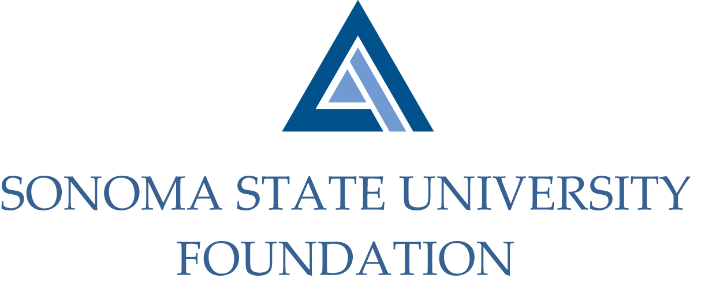 INVESTMENT COMMITTEE AGENDASSU Foundation Investment Committee Agenda				Wednesday May 6, 2021						Video/Teleconference Meeting (for dial-in instructions please email kyle.bishop-gabriel@sonoma.edu)2:30 - 4:30 p.m.	   	      		      			             Members:		Ian Hannah (Co-Chair), Michael Sullivan (Co-Chair), Mario Perez, Amanda Visser, Joyce Lopes, Tom Gillespie, Michael Troy, Brent Thomas, Terry AtkinsonCommittee Staff:	Kyle Bishop-Gabriel, Christina ShoptaughGuests:		Todd Au, Tony Parmisano, Drew Aviles, Joanna Berg, Jeffrey Stein – Graystone ConsultingOPENING COMMENTS  APPROVAL OF THE MINUTES3.9.21 Meeting MinutesSUSTAINABILITY TRACKING, ASSESSMENT & RATING SYSTEM (STARS) - INVESTMENT DISCLOSURE SECTION – stars.aashe.orgGRAYSTONE – POOLED ENDOWMENT INVESTMENTSQuarterly Update NACUBO Endowment Study ComparisonGALBREATH ENDOWMENT INVESTMENTS QUARTERLY REPORT FALL 2021 POOLED ENDOWMENT DISTRIBUTION2021/22 SSUF OPERATING BUDGETFOUNDATION OPERATING RESERVE POLICYOPEN ITEMS  